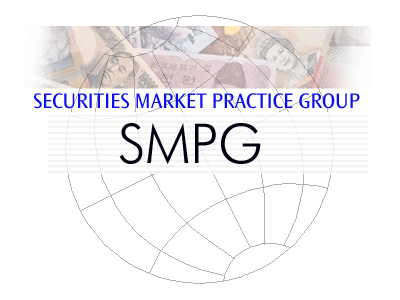 SMPG - Corporate ActionTelephone Conference Minutes7 November 2011Draft Version  v0.1 – November 9, 2011Table of Contents1.	CA 203 - Yearly GMP updates	42.	CA167 - Consent Events /+ Schemes - Clarify business flows (ISITC)	43.	CA172 - "Usage for the new  Affected Balance and Unaffected Balance" (ISITC)	44.	CA 194/CA202 - Reinvestment of Fund Cash Distribution (REIN) Code (UK&IE)	55.	CA 200.2 - Options: Different options for different tax treatment ? (Tax subgroup)	56.	CA 206 - DvE for Non-DPRP Fields (action item on NBLT/NEWD)	57.	CA 218 - Long-term and short-term capital gain in one event (ISITC)	58.	Next Meeting	5AttendeesApologiesMeeting Agenda1.  CA 203 -  Yearly GMP updates (Questions and clarifications on action items).
Review pending action items and schedule for the following open items that were not recently addressed: 
2.  CA167   Consent Events /+ Schemes - Clarify business flows (ISITC)
3.  CA172   "Usage for the new  Affected Balance and Unaffected Balance." (ISITC) 
4.  CA 194/CA202     Reinvestment of Fund Cash Distribution (REIN) Code (UK & IE)
5.  CA 200.2  Options: Different options for different tax treatment ? (Tax subgroup)
6.  CA 206    DvE for Non-DPRP Fields (action item on NBLT/NEWD)
7.  CA 218    Long-term and short-term capital gain in one event (ISITC)CA 203 - Yearly GMP updates Reminder of the deadlines decided in La Hulpe for the update of the MP documents:Nov. 30,: New and updated Event Templates due for review by the whole group (see template assignment in the “CA SMPG Open Items/Event Template” Excel tab or in the La Hulpe meeting minutes). Nov. 30: updated draft GMP Part 1 document due by the GMP Part 1 subgroup.Jan. 13, 2012: EIG+ Country Column updates due by the NMPG’s and provide RDTE usage input in the “Record Date Tracking” table.Actions: Jacques to send a reminder to the members to whom new or Event template updates have been assigned and  who were not present at the La Hulpe meeting.Jacques to send also a reminder for event templates update about 10 days before deadlineCA167 - Consent Events /+ Schemes - Clarify business flows (ISITC)No status on the progress of this topic at ISITC as Sonda is not attending the call. As the ICSD’s receives quite a lot of questions on the consent event, Bernard suggests that ICSD’s start already to draft some  guidelines on this.Post meeting comments: Sonda confirms that ISITC will address the topic at their November 13 conference call and that a draft market practice paper on this will be available early December. Sonda proposes to schedule a discussion on this topic at the SMPG at the December 20 conference call. Action: Bernard: To send to Sonda questions on consent received by the ICSD’s so that ISITC can consider them in teir discussions.Jacques to schedule this open item for Dec. 20.CA172 - "Usage for the new  Affected Balance and Unaffected Balance" (ISITC) No status on the progress of this topic at ISITC as Sonda is not attending the call.Action: Jacques to check with Sonda whether this topic is progressed at ISITC or can be closed.Post meeting comments: Sonda proposes to come back on this topic and clarify at the November 30 conference call.CA 194/CA202 - Reinvestment of Fund Cash Distribution (REIN) Code (UK&IE)The UK NMPG has progressed on these topics and will again address them at their meeting next week.UK will revert to the SMPG on this at the November 30 conference call. The IF-WG has also provided input to Bernard/Christine last week on the CA related investment funds events. Action: Matthew to arrange conference call with Bernard and review the IF-WG input CA 200.2 - Options: Different options for different tax treatment ? (Tax subgroup)No input yet from the tax subgroup. Topic scheduled for November 30 conference call.Action: Jacques to add FR as co-responsible for this open item.CA 206 - DvE for Non-DPRP Fields (action item on NBLT/NEWD)Open item can be closed.CA 218 - Long-term and short-term capital gain in one event (ISITC)No status on the progress of this topic at ISITC as Sonda is not attending the call. Scheduled for Nov. 30 conference call. Next MeetingNovember 30, 2011 from 2 to 4 PM CET.------------------------ End of the Meeting Minutes -----------------CountryFirst NameLast NameInstitutionATKarinWachterUnicreditBEVeroniquePeetersBNY MellonCo-chairLUBernard LenelleClearstream BankingMDPUGPeterHindsInteractive DataMDPUGLauraFullerTelekursUK & IEMatthew MiddletonLSEXSDelphine HaillezEuroclearZASanjeevJayramFNBZADaleVan RayneFNBFacilitator-Jacques LittréSWIFT StandardsCountryFirst NameLast NameInstitutionCo-chairSEChristine StrandbergFRKimchiPhungtranBNP Paribas